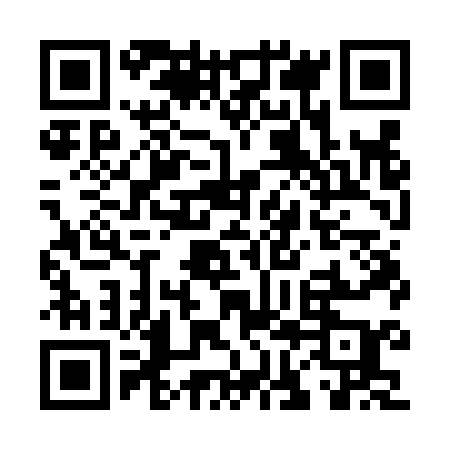 Ramadan times for Itacoatiara, BrazilMon 11 Mar 2024 - Wed 10 Apr 2024High Latitude Method: NonePrayer Calculation Method: Muslim World LeagueAsar Calculation Method: ShafiPrayer times provided by https://www.salahtimes.comDateDayFajrSuhurSunriseDhuhrAsrIftarMaghribIsha11Mon4:514:516:0012:043:046:086:087:1212Tue4:504:505:5912:033:046:076:077:1213Wed4:504:505:5912:033:046:076:077:1214Thu4:504:505:5912:033:056:066:067:1115Fri4:504:505:5912:023:056:066:067:1116Sat4:504:505:5912:023:066:066:067:1117Sun4:504:505:5812:023:066:056:057:1018Mon4:494:495:5812:023:066:056:057:1019Tue4:494:495:5812:013:076:056:057:0920Wed4:494:495:5812:013:076:046:047:0921Thu4:494:495:5812:013:076:046:047:0922Fri4:494:495:5712:003:086:036:037:0823Sat4:484:485:5712:003:086:036:037:0824Sun4:484:485:5712:003:086:036:037:0725Mon4:484:485:5712:003:096:026:027:0726Tue4:484:485:5611:593:096:026:027:0727Wed4:474:475:5611:593:096:016:017:0628Thu4:474:475:5611:593:096:016:017:0629Fri4:474:475:5611:583:096:016:017:0630Sat4:474:475:5611:583:106:006:007:0531Sun4:464:465:5511:583:106:006:007:051Mon4:464:465:5511:573:106:006:007:052Tue4:464:465:5511:573:105:595:597:043Wed4:464:465:5511:573:105:595:597:044Thu4:454:455:5511:573:105:585:587:045Fri4:454:455:5411:563:115:585:587:036Sat4:454:455:5411:563:115:585:587:037Sun4:454:455:5411:563:115:575:577:038Mon4:444:445:5411:553:115:575:577:029Tue4:444:445:5411:553:115:575:577:0210Wed4:444:445:5311:553:115:565:567:02